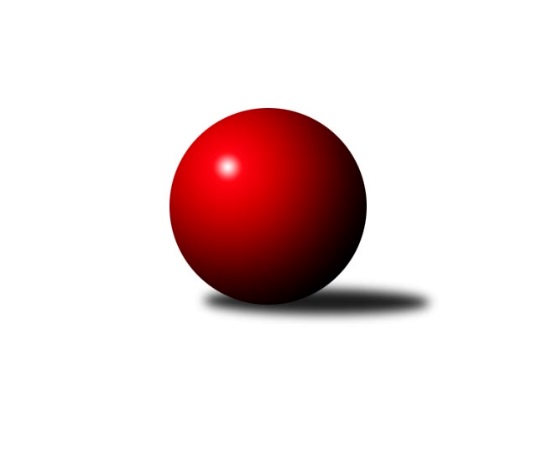 Č.2Ročník 2020/2021	20.5.2024 3. KLM A 2020/2021Statistika 2. kolaTabulka družstev:		družstvo	záp	výh	rem	proh	skore	sety	průměr	body	plné	dorážka	chyby	1.	TJ Elektrárny Kadaň	2	2	0	0	12.0 : 4.0 	(28.0 : 20.0)	3245	4	2214	1031	34	2.	SKK Rokycany B	2	1	1	0	12.0 : 4.0 	(30.0 : 18.0)	3373	3	2240	1133	22.5	3.	TJ Kovohutě Příbram	2	1	1	0	11.0 : 5.0 	(27.5 : 20.5)	3250	3	2213	1038	31.5	4.	Kuželky Jiskra Hazlov	1	1	0	0	5.0 : 3.0 	(12.0 : 12.0)	3254	2	2170	1084	24	5.	TJ Lokomotiva Ústí n. L.	2	1	0	1	10.0 : 6.0 	(26.5 : 21.5)	3237	2	2181	1056	21.5	6.	TJ Teplice Letná	2	1	0	1	8.0 : 8.0 	(24.5 : 23.5)	3200	2	2160	1040	31.5	7.	SK Škoda VS Plzeň	2	1	0	1	7.0 : 9.0 	(25.0 : 23.0)	3242	2	2172	1070	21	8.	CB Dobřany B	2	1	0	1	7.0 : 9.0 	(23.5 : 24.5)	3251	2	2215	1036	39	9.	TJ Slavoj Plzeň	1	0	1	0	4.0 : 4.0 	(12.0 : 12.0)	3314	1	2204	1110	25	10.	SK Žižkov Praha	2	0	1	1	5.0 : 11.0 	(19.5 : 28.5)	3278	1	2244	1034	37	11.	SKK Bohušovice B	2	0	0	2	5.0 : 11.0 	(20.0 : 28.0)	3153	0	2180	973	52.5	12.	SKK Podbořany	2	0	0	2	2.0 : 14.0 	(15.5 : 32.5)	3190	0	2166	1024	37Tabulka doma:		družstvo	záp	výh	rem	proh	skore	sety	průměr	body	maximum	minimum	1.	SKK Rokycany B	1	1	0	0	8.0 : 0.0 	(17.0 : 7.0)	3365	2	3365	3365	2.	TJ Lokomotiva Ústí n. L.	1	1	0	0	7.0 : 1.0 	(16.5 : 7.5)	3347	2	3347	3347	3.	TJ Kovohutě Příbram	1	1	0	0	7.0 : 1.0 	(15.5 : 8.5)	3169	2	3169	3169	4.	CB Dobřany B	1	1	0	0	6.0 : 2.0 	(16.0 : 8.0)	3335	2	3335	3335	5.	TJ Elektrárny Kadaň	1	1	0	0	6.0 : 2.0 	(12.5 : 11.5)	3226	2	3226	3226	6.	TJ Teplice Letná	1	1	0	0	5.0 : 3.0 	(14.0 : 10.0)	3224	2	3224	3224	7.	SK Škoda VS Plzeň	1	1	0	0	5.0 : 3.0 	(13.5 : 10.5)	3320	2	3320	3320	8.	Kuželky Jiskra Hazlov	1	1	0	0	5.0 : 3.0 	(12.0 : 12.0)	3254	2	3254	3254	9.	TJ Slavoj Plzeň	1	0	1	0	4.0 : 4.0 	(12.0 : 12.0)	3314	1	3314	3314	10.	SK Žižkov Praha	1	0	1	0	4.0 : 4.0 	(11.0 : 13.0)	3422	1	3422	3422	11.	SKK Bohušovice B	0	0	0	0	0.0 : 0.0 	(0.0 : 0.0)	0	0	0	0	12.	SKK Podbořany	1	0	0	1	2.0 : 6.0 	(8.5 : 15.5)	3187	0	3187	3187Tabulka venku:		družstvo	záp	výh	rem	proh	skore	sety	průměr	body	maximum	minimum	1.	TJ Elektrárny Kadaň	1	1	0	0	6.0 : 2.0 	(15.5 : 8.5)	3263	2	3263	3263	2.	SKK Rokycany B	1	0	1	0	4.0 : 4.0 	(13.0 : 11.0)	3380	1	3380	3380	3.	TJ Kovohutě Příbram	1	0	1	0	4.0 : 4.0 	(12.0 : 12.0)	3331	1	3331	3331	4.	TJ Slavoj Plzeň	0	0	0	0	0.0 : 0.0 	(0.0 : 0.0)	0	0	0	0	5.	Kuželky Jiskra Hazlov	0	0	0	0	0.0 : 0.0 	(0.0 : 0.0)	0	0	0	0	6.	TJ Teplice Letná	1	0	0	1	3.0 : 5.0 	(10.5 : 13.5)	3175	0	3175	3175	7.	TJ Lokomotiva Ústí n. L.	1	0	0	1	3.0 : 5.0 	(10.0 : 14.0)	3126	0	3126	3126	8.	SK Škoda VS Plzeň	1	0	0	1	2.0 : 6.0 	(11.5 : 12.5)	3164	0	3164	3164	9.	SK Žižkov Praha	1	0	0	1	1.0 : 7.0 	(8.5 : 15.5)	3133	0	3133	3133	10.	CB Dobřany B	1	0	0	1	1.0 : 7.0 	(7.5 : 16.5)	3166	0	3166	3166	11.	SKK Podbořany	1	0	0	1	0.0 : 8.0 	(7.0 : 17.0)	3192	0	3192	3192	12.	SKK Bohušovice B	2	0	0	2	5.0 : 11.0 	(20.0 : 28.0)	3153	0	3182	3124Tabulka podzimní části:		družstvo	záp	výh	rem	proh	skore	sety	průměr	body	doma	venku	1.	TJ Elektrárny Kadaň	2	2	0	0	12.0 : 4.0 	(28.0 : 20.0)	3245	4 	1 	0 	0 	1 	0 	0	2.	SKK Rokycany B	2	1	1	0	12.0 : 4.0 	(30.0 : 18.0)	3373	3 	1 	0 	0 	0 	1 	0	3.	TJ Kovohutě Příbram	2	1	1	0	11.0 : 5.0 	(27.5 : 20.5)	3250	3 	1 	0 	0 	0 	1 	0	4.	Kuželky Jiskra Hazlov	1	1	0	0	5.0 : 3.0 	(12.0 : 12.0)	3254	2 	1 	0 	0 	0 	0 	0	5.	TJ Lokomotiva Ústí n. L.	2	1	0	1	10.0 : 6.0 	(26.5 : 21.5)	3237	2 	1 	0 	0 	0 	0 	1	6.	TJ Teplice Letná	2	1	0	1	8.0 : 8.0 	(24.5 : 23.5)	3200	2 	1 	0 	0 	0 	0 	1	7.	SK Škoda VS Plzeň	2	1	0	1	7.0 : 9.0 	(25.0 : 23.0)	3242	2 	1 	0 	0 	0 	0 	1	8.	CB Dobřany B	2	1	0	1	7.0 : 9.0 	(23.5 : 24.5)	3251	2 	1 	0 	0 	0 	0 	1	9.	TJ Slavoj Plzeň	1	0	1	0	4.0 : 4.0 	(12.0 : 12.0)	3314	1 	0 	1 	0 	0 	0 	0	10.	SK Žižkov Praha	2	0	1	1	5.0 : 11.0 	(19.5 : 28.5)	3278	1 	0 	1 	0 	0 	0 	1	11.	SKK Bohušovice B	2	0	0	2	5.0 : 11.0 	(20.0 : 28.0)	3153	0 	0 	0 	0 	0 	0 	2	12.	SKK Podbořany	2	0	0	2	2.0 : 14.0 	(15.5 : 32.5)	3190	0 	0 	0 	1 	0 	0 	1Tabulka jarní části:		družstvo	záp	výh	rem	proh	skore	sety	průměr	body	doma	venku	1.	SKK Bohušovice B	0	0	0	0	0.0 : 0.0 	(0.0 : 0.0)	0	0 	0 	0 	0 	0 	0 	0 	2.	TJ Lokomotiva Ústí n. L.	0	0	0	0	0.0 : 0.0 	(0.0 : 0.0)	0	0 	0 	0 	0 	0 	0 	0 	3.	TJ Teplice Letná	0	0	0	0	0.0 : 0.0 	(0.0 : 0.0)	0	0 	0 	0 	0 	0 	0 	0 	4.	Kuželky Jiskra Hazlov	0	0	0	0	0.0 : 0.0 	(0.0 : 0.0)	0	0 	0 	0 	0 	0 	0 	0 	5.	SKK Rokycany B	0	0	0	0	0.0 : 0.0 	(0.0 : 0.0)	0	0 	0 	0 	0 	0 	0 	0 	6.	TJ Elektrárny Kadaň	0	0	0	0	0.0 : 0.0 	(0.0 : 0.0)	0	0 	0 	0 	0 	0 	0 	0 	7.	CB Dobřany B	0	0	0	0	0.0 : 0.0 	(0.0 : 0.0)	0	0 	0 	0 	0 	0 	0 	0 	8.	TJ Slavoj Plzeň	0	0	0	0	0.0 : 0.0 	(0.0 : 0.0)	0	0 	0 	0 	0 	0 	0 	0 	9.	SK Škoda VS Plzeň	0	0	0	0	0.0 : 0.0 	(0.0 : 0.0)	0	0 	0 	0 	0 	0 	0 	0 	10.	SKK Podbořany	0	0	0	0	0.0 : 0.0 	(0.0 : 0.0)	0	0 	0 	0 	0 	0 	0 	0 	11.	TJ Kovohutě Příbram	0	0	0	0	0.0 : 0.0 	(0.0 : 0.0)	0	0 	0 	0 	0 	0 	0 	0 	12.	SK Žižkov Praha	0	0	0	0	0.0 : 0.0 	(0.0 : 0.0)	0	0 	0 	0 	0 	0 	0 	0 Zisk bodů pro družstvo:		jméno hráče	družstvo	body	zápasy	v %	dílčí body	sety	v %	1.	Martin Vít 	SK Škoda VS Plzeň  	2	/	2	(100%)	8	/	8	(100%)	2.	Jan Filip 	TJ Teplice Letná 	2	/	2	(100%)	8	/	8	(100%)	3.	Jaroslav Chvojka 	SKK Bohušovice B 	2	/	2	(100%)	7	/	8	(88%)	4.	Jakub Dařílek 	TJ Lokomotiva Ústí n. L.  	2	/	2	(100%)	6.5	/	8	(81%)	5.	Petr Fara 	SKK Rokycany B 	2	/	2	(100%)	6	/	8	(75%)	6.	Martin Zahálka st.	TJ Lokomotiva Ústí n. L.  	2	/	2	(100%)	6	/	8	(75%)	7.	Jaroslav Roj 	TJ Kovohutě Příbram  	2	/	2	(100%)	6	/	8	(75%)	8.	Pavel Honsa 	SKK Rokycany B 	2	/	2	(100%)	6	/	8	(75%)	9.	Milan Vicher 	SK Škoda VS Plzeň  	2	/	2	(100%)	5.5	/	8	(69%)	10.	Karel Bučko 	TJ Elektrárny Kadaň 	2	/	2	(100%)	5.5	/	8	(69%)	11.	Lukáš Hanzlík 	TJ Teplice Letná 	2	/	2	(100%)	5.5	/	8	(69%)	12.	Tomáš Číž 	TJ Kovohutě Příbram  	2	/	2	(100%)	5.5	/	8	(69%)	13.	Daniel Lukáš 	TJ Elektrárny Kadaň 	2	/	2	(100%)	5	/	8	(63%)	14.	Luboš Kocmich 	SK Žižkov Praha 	2	/	2	(100%)	5	/	8	(63%)	15.	Martin Prokůpek 	SKK Rokycany B 	2	/	2	(100%)	4	/	8	(50%)	16.	Josef Šálek 	TJ Lokomotiva Ústí n. L.  	2	/	2	(100%)	4	/	8	(50%)	17.	Vojtěch Havlík 	SKK Rokycany B 	1	/	1	(100%)	4	/	4	(100%)	18.	Josef Hořejší 	TJ Slavoj Plzeň 	1	/	1	(100%)	4	/	4	(100%)	19.	Martin Provazník 	CB Dobřany B 	1	/	1	(100%)	3	/	4	(75%)	20.	Michal Dvořák 	TJ Elektrárny Kadaň 	1	/	1	(100%)	3	/	4	(75%)	21.	David Repčík 	Kuželky Jiskra Hazlov  	1	/	1	(100%)	3	/	4	(75%)	22.	Ondřej Bína 	Kuželky Jiskra Hazlov  	1	/	1	(100%)	3	/	4	(75%)	23.	Michal Hrdina 	TJ Elektrárny Kadaň 	1	/	1	(100%)	3	/	4	(75%)	24.	Tomáš Charvát 	SKK Bohušovice B 	1	/	1	(100%)	3	/	4	(75%)	25.	Matěj Novák 	Kuželky Jiskra Hazlov  	1	/	1	(100%)	3	/	4	(75%)	26.	Marcel Lukáš 	TJ Elektrárny Kadaň 	1	/	1	(100%)	3	/	4	(75%)	27.	Luboš Řezáč 	TJ Kovohutě Příbram  	1	/	1	(100%)	2	/	4	(50%)	28.	Tomáš Vrána 	TJ Lokomotiva Ústí n. L.  	1	/	1	(100%)	2	/	4	(50%)	29.	Jakub Kovářík 	TJ Slavoj Plzeň 	1	/	1	(100%)	2	/	4	(50%)	30.	Petr Harmáček 	TJ Slavoj Plzeň 	1	/	1	(100%)	2	/	4	(50%)	31.	Pavel Andrlík ml.	SKK Rokycany B 	1	/	1	(100%)	2	/	4	(50%)	32.	Josef Kreutzer 	TJ Slavoj Plzeň 	1	/	1	(100%)	2	/	4	(50%)	33.	David Hošek 	TJ Kovohutě Příbram  	1	/	2	(50%)	6	/	8	(75%)	34.	Jan Koubský 	CB Dobřany B 	1	/	2	(50%)	6	/	8	(75%)	35.	Jan Hák 	TJ Elektrárny Kadaň 	1	/	2	(50%)	5	/	8	(63%)	36.	Tomáš Štraicher 	TJ Lokomotiva Ústí n. L.  	1	/	2	(50%)	5	/	8	(63%)	37.	Petr Svoboda 	SK Škoda VS Plzeň  	1	/	2	(50%)	5	/	8	(63%)	38.	Pavel Holub 	SK Žižkov Praha 	1	/	2	(50%)	4.5	/	8	(56%)	39.	Libor Bureš 	SKK Rokycany B 	1	/	2	(50%)	4.5	/	8	(56%)	40.	Jan Hybš 	TJ Teplice Letná 	1	/	2	(50%)	4.5	/	8	(56%)	41.	Radek Šípek 	SKK Bohušovice B 	1	/	2	(50%)	4	/	8	(50%)	42.	Milan Findejs 	CB Dobřany B 	1	/	2	(50%)	4	/	8	(50%)	43.	Dominik Černý 	SKK Rokycany B 	1	/	2	(50%)	3.5	/	8	(44%)	44.	Stanislav Rada 	SKK Podbořany  	1	/	2	(50%)	3.5	/	8	(44%)	45.	Roman Lipchavský 	CB Dobřany B 	1	/	2	(50%)	3.5	/	8	(44%)	46.	Dominik Novotný 	CB Dobřany B 	1	/	2	(50%)	3	/	8	(38%)	47.	Josef Hůda 	TJ Kovohutě Příbram  	1	/	2	(50%)	3	/	8	(38%)	48.	Martin Perníček 	SKK Bohušovice B 	1	/	2	(50%)	2	/	8	(25%)	49.	Alexandr Trpišovský 	TJ Teplice Letná 	1	/	2	(50%)	2	/	8	(25%)	50.	Vladimír Šána 	SKK Podbořany  	1	/	2	(50%)	2	/	8	(25%)	51.	Josef Fišer 	CB Dobřany B 	0	/	1	(0%)	2	/	4	(50%)	52.	Pavel Repčík 	Kuželky Jiskra Hazlov  	0	/	1	(0%)	2	/	4	(50%)	53.	Václav Kodet 	TJ Kovohutě Příbram  	0	/	1	(0%)	2	/	4	(50%)	54.	Václav Šefl 	TJ Kovohutě Příbram  	0	/	1	(0%)	2	/	4	(50%)	55.	Jiří Zetek 	SK Žižkov Praha 	0	/	1	(0%)	2	/	4	(50%)	56.	Pavel Řehánek 	SK Žižkov Praha 	0	/	1	(0%)	2	/	4	(50%)	57.	Vojtěch Filip 	TJ Teplice Letná 	0	/	1	(0%)	1.5	/	4	(38%)	58.	Jaroslav Wagner 	SKK Podbořany  	0	/	1	(0%)	1.5	/	4	(38%)	59.	Petr Veverka 	SK Žižkov Praha 	0	/	1	(0%)	1	/	4	(25%)	60.	Jindřich Formánek 	TJ Teplice Letná 	0	/	1	(0%)	1	/	4	(25%)	61.	Jakub Harmáček 	TJ Slavoj Plzeň 	0	/	1	(0%)	1	/	4	(25%)	62.	Jiří Opatrný 	TJ Slavoj Plzeň 	0	/	1	(0%)	1	/	4	(25%)	63.	Václav Šváb 	SKK Podbořany  	0	/	1	(0%)	1	/	4	(25%)	64.	Roman Pivoňka 	CB Dobřany B 	0	/	1	(0%)	1	/	4	(25%)	65.	Martin Čistý 	TJ Kovohutě Příbram  	0	/	1	(0%)	1	/	4	(25%)	66.	Vladimír Rygl 	SK Škoda VS Plzeň  	0	/	1	(0%)	1	/	4	(25%)	67.	Karel Sviták 	CB Dobřany B 	0	/	1	(0%)	1	/	4	(25%)	68.	Stanislav Novák 	Kuželky Jiskra Hazlov  	0	/	1	(0%)	1	/	4	(25%)	69.	Milan Slabý 	SKK Bohušovice B 	0	/	1	(0%)	1	/	4	(25%)	70.	Stanislav Schuh 	SK Žižkov Praha 	0	/	1	(0%)	1	/	4	(25%)	71.	Lukáš Vacek 	SK Žižkov Praha 	0	/	1	(0%)	1	/	4	(25%)	72.	Miroslav Repčík 	Kuželky Jiskra Hazlov  	0	/	1	(0%)	0	/	4	(0%)	73.	Lukáš Jaroš 	SK Škoda VS Plzeň  	0	/	1	(0%)	0	/	4	(0%)	74.	Petr Dvořák 	TJ Elektrárny Kadaň 	0	/	2	(0%)	3.5	/	8	(44%)	75.	Milan Grejtovský 	TJ Lokomotiva Ústí n. L.  	0	/	2	(0%)	3	/	8	(38%)	76.	Miloš Černohorský 	SK Škoda VS Plzeň  	0	/	2	(0%)	3	/	8	(38%)	77.	Rudolf Hofmann 	SKK Podbořany  	0	/	2	(0%)	3	/	8	(38%)	78.	Kamil Ausbuher 	SKK Podbořany  	0	/	2	(0%)	2.5	/	8	(31%)	79.	Pavel Říhánek 	SK Škoda VS Plzeň  	0	/	2	(0%)	2.5	/	8	(31%)	80.	Ladislav Koláček 	SKK Bohušovice B 	0	/	2	(0%)	2	/	8	(25%)	81.	Jan Salajka 	TJ Teplice Letná 	0	/	2	(0%)	2	/	8	(25%)	82.	Martin Beran 	SK Žižkov Praha 	0	/	2	(0%)	1	/	8	(13%)	83.	Vladimír Chrpa 	SKK Bohušovice B 	0	/	2	(0%)	1	/	8	(13%)Průměry na kuželnách:		kuželna	průměr	plné	dorážka	chyby	výkon na hráče	1.	SK Žižkov Praha, 1-4	3401	2285	1115	32.0	(566.8)	2.	TJ Slavoj Plzeň, 1-4	3322	2227	1095	27.0	(553.8)	3.	SKK Rokycany, 1-4	3278	2219	1059	31.5	(546.4)	4.	TJ Lokomotiva Ústí nad Labem, 1-4	3256	2207	1049	26.5	(542.8)	5.	SK Škoda VS Plzeň, 1-4	3247	2170	1077	29.5	(541.3)	6.	CB Dobřany, 1-4	3229	2204	1025	44.5	(538.3)	7.	Hazlov, 1-4	3218	2177	1041	37.0	(536.3)	8.	Podbořany, 1-4	3210	2175	1034	30.3	(535.0)	9.	TJ Teplice Letná, 1-4	3175	2167	1008	30.0	(529.2)	10.	TJ Fezko Strakonice, 1-4	3151	2160	991	33.5	(525.2)Nejlepší výkony na kuželnách:SK Žižkov Praha, 1-4SK Žižkov Praha	3422	2. kolo	Pavel Holub 	SK Žižkov Praha	592	2. koloSKK Rokycany B	3380	2. kolo	Pavel Honsa 	SKK Rokycany B	591	2. kolo		. kolo	Pavel Andrlík ml.	SKK Rokycany B	587	2. kolo		. kolo	Pavel Řehánek 	SK Žižkov Praha	585	2. kolo		. kolo	Luboš Kocmich 	SK Žižkov Praha	583	2. kolo		. kolo	Martin Beran 	SK Žižkov Praha	565	2. kolo		. kolo	Martin Prokůpek 	SKK Rokycany B	565	2. kolo		. kolo	Libor Bureš 	SKK Rokycany B	563	2. kolo		. kolo	Petr Fara 	SKK Rokycany B	555	2. kolo		. kolo	Jiří Zetek 	SK Žižkov Praha	554	2. koloTJ Slavoj Plzeň, 1-4TJ Kovohutě Příbram 	3331	2. kolo	Josef Kreutzer 	TJ Slavoj Plzeň	612	2. koloTJ Slavoj Plzeň	3314	2. kolo	David Hošek 	TJ Kovohutě Příbram 	602	2. koloKuželky Jiskra Hazlov 	0	1. kolo	Petr Harmáček 	TJ Slavoj Plzeň	575	2. koloTJ Slavoj Plzeň	0	1. kolo	Jaroslav Roj 	TJ Kovohutě Příbram 	574	2. kolo		. kolo	Tomáš Číž 	TJ Kovohutě Příbram 	565	2. kolo		. kolo	Václav Kodet 	TJ Kovohutě Příbram 	556	2. kolo		. kolo	Josef Hořejší 	TJ Slavoj Plzeň	548	2. kolo		. kolo	Jakub Harmáček 	TJ Slavoj Plzeň	536	2. kolo		. kolo	Jakub Kovářík 	TJ Slavoj Plzeň	534	2. kolo		. kolo	Josef Hůda 	TJ Kovohutě Příbram 	523	2. koloSKK Rokycany, 1-4SKK Rokycany B	3365	1. kolo	Vojtěch Havlík 	SKK Rokycany B	594	1. koloSKK Podbořany 	3192	1. kolo	Martin Prokůpek 	SKK Rokycany B	593	1. kolo		. kolo	Rudolf Hofmann 	SKK Podbořany 	584	1. kolo		. kolo	Dominik Černý 	SKK Rokycany B	555	1. kolo		. kolo	Pavel Honsa 	SKK Rokycany B	553	1. kolo		. kolo	Libor Bureš 	SKK Rokycany B	538	1. kolo		. kolo	Vladimír Šána 	SKK Podbořany 	537	1. kolo		. kolo	Stanislav Rada 	SKK Podbořany 	537	1. kolo		. kolo	Petr Fara 	SKK Rokycany B	532	1. kolo		. kolo	Václav Šváb 	SKK Podbořany 	517	1. koloTJ Lokomotiva Ústí nad Labem, 1-4TJ Lokomotiva Ústí n. L. 	3347	2. kolo	Jakub Dařílek 	TJ Lokomotiva Ústí n. L. 	584	2. koloCB Dobřany B	3166	2. kolo	Tomáš Štraicher 	TJ Lokomotiva Ústí n. L. 	579	2. kolo		. kolo	Dominik Novotný 	CB Dobřany B	568	2. kolo		. kolo	Milan Grejtovský 	TJ Lokomotiva Ústí n. L. 	559	2. kolo		. kolo	Roman Pivoňka 	CB Dobřany B	558	2. kolo		. kolo	Tomáš Vrána 	TJ Lokomotiva Ústí n. L. 	557	2. kolo		. kolo	Martin Zahálka st.	TJ Lokomotiva Ústí n. L. 	548	2. kolo		. kolo	Jan Koubský 	CB Dobřany B	527	2. kolo		. kolo	Josef Šálek 	TJ Lokomotiva Ústí n. L. 	520	2. kolo		. kolo	Josef Fišer 	CB Dobřany B	517	2. koloSK Škoda VS Plzeň, 1-4SK Škoda VS Plzeň 	3320	2. kolo	Martin Vít 	SK Škoda VS Plzeň 	613	2. koloTJ Teplice Letná	3175	2. kolo	Petr Svoboda 	SK Škoda VS Plzeň 	590	2. kolo		. kolo	Lukáš Hanzlík 	TJ Teplice Letná	579	2. kolo		. kolo	Pavel Říhánek 	SK Škoda VS Plzeň 	559	2. kolo		. kolo	Alexandr Trpišovský 	TJ Teplice Letná	551	2. kolo		. kolo	Jan Hybš 	TJ Teplice Letná	549	2. kolo		. kolo	Jan Filip 	TJ Teplice Letná	548	2. kolo		. kolo	Miloš Černohorský 	SK Škoda VS Plzeň 	543	2. kolo		. kolo	Milan Vicher 	SK Škoda VS Plzeň 	525	2. kolo		. kolo	Jan Salajka 	TJ Teplice Letná	516	2. koloCB Dobřany, 1-4CB Dobřany B	3335	1. kolo	Jan Koubský 	CB Dobřany B	593	1. koloSKK Bohušovice B	3124	1. kolo	Roman Lipchavský 	CB Dobřany B	574	1. kolo		. kolo	Milan Findejs 	CB Dobřany B	569	1. kolo		. kolo	Radek Šípek 	SKK Bohušovice B	569	1. kolo		. kolo	Martin Provazník 	CB Dobřany B	568	1. kolo		. kolo	Jaroslav Chvojka 	SKK Bohušovice B	553	1. kolo		. kolo	Dominik Novotný 	CB Dobřany B	529	1. kolo		. kolo	Tomáš Charvát 	SKK Bohušovice B	519	1. kolo		. kolo	Martin Perníček 	SKK Bohušovice B	511	1. kolo		. kolo	Karel Sviták 	CB Dobřany B	502	1. koloHazlov, 1-4Kuželky Jiskra Hazlov 	3254	2. kolo	Radek Šípek 	SKK Bohušovice B	576	2. koloSKK Bohušovice B	3182	2. kolo	Jaroslav Chvojka 	SKK Bohušovice B	573	2. kolo		. kolo	Matěj Novák 	Kuželky Jiskra Hazlov 	559	2. kolo		. kolo	Ondřej Bína 	Kuželky Jiskra Hazlov 	555	2. kolo		. kolo	Martin Perníček 	SKK Bohušovice B	545	2. kolo		. kolo	Stanislav Novák 	Kuželky Jiskra Hazlov 	542	2. kolo		. kolo	Pavel Repčík 	Kuželky Jiskra Hazlov 	541	2. kolo		. kolo	David Repčík 	Kuželky Jiskra Hazlov 	531	2. kolo		. kolo	Miroslav Repčík 	Kuželky Jiskra Hazlov 	526	2. kolo		. kolo	Milan Slabý 	SKK Bohušovice B	523	2. koloPodbořany, 1-4TJ Elektrárny Kadaň	3263	2. kolo	Jan Hák 	TJ Elektrárny Kadaň	568	1. koloTJ Elektrárny Kadaň	3226	1. kolo	Vladimír Šána 	SKK Podbořany 	567	2. koloSKK Podbořany 	3187	2. kolo	Karel Bučko 	TJ Elektrárny Kadaň	566	1. koloSK Škoda VS Plzeň 	3164	1. kolo	Karel Bučko 	TJ Elektrárny Kadaň	565	2. kolo		. kolo	Stanislav Rada 	SKK Podbořany 	563	2. kolo		. kolo	Martin Vít 	SK Škoda VS Plzeň 	557	1. kolo		. kolo	Jan Hák 	TJ Elektrárny Kadaň	554	2. kolo		. kolo	Michal Hrdina 	TJ Elektrárny Kadaň	549	1. kolo		. kolo	Jaroslav Wagner 	SKK Podbořany 	548	2. kolo		. kolo	Petr Dvořák 	TJ Elektrárny Kadaň	548	2. koloTJ Teplice Letná, 1-4TJ Teplice Letná	3224	1. kolo	Alexandr Trpišovský 	TJ Teplice Letná	570	1. koloTJ Lokomotiva Ústí n. L. 	3126	1. kolo	Lukáš Hanzlík 	TJ Teplice Letná	564	1. kolo		. kolo	Tomáš Štraicher 	TJ Lokomotiva Ústí n. L. 	555	1. kolo		. kolo	Jakub Dařílek 	TJ Lokomotiva Ústí n. L. 	546	1. kolo		. kolo	Josef Šálek 	TJ Lokomotiva Ústí n. L. 	543	1. kolo		. kolo	Jan Hybš 	TJ Teplice Letná	535	1. kolo		. kolo	Jan Filip 	TJ Teplice Letná	532	1. kolo		. kolo	Jan Salajka 	TJ Teplice Letná	513	1. kolo		. kolo	Vojtěch Filip 	TJ Teplice Letná	510	1. kolo		. kolo	Martin Zahálka st.	TJ Lokomotiva Ústí n. L. 	507	1. koloTJ Fezko Strakonice, 1-4TJ Kovohutě Příbram 	3169	1. kolo	David Hošek 	TJ Kovohutě Příbram 	583	1. koloSK Žižkov Praha	3133	1. kolo	Pavel Holub 	SK Žižkov Praha	548	1. kolo		. kolo	Tomáš Číž 	TJ Kovohutě Příbram 	541	1. kolo		. kolo	Martin Beran 	SK Žižkov Praha	541	1. kolo		. kolo	Josef Hůda 	TJ Kovohutě Příbram 	539	1. kolo		. kolo	Jaroslav Roj 	TJ Kovohutě Příbram 	528	1. kolo		. kolo	Stanislav Schuh 	SK Žižkov Praha	527	1. kolo		. kolo	Lukáš Vacek 	SK Žižkov Praha	515	1. kolo		. kolo	Luboš Řezáč 	TJ Kovohutě Příbram 	510	1. kolo		. kolo	Luboš Kocmich 	SK Žižkov Praha	505	1. koloČetnost výsledků:	8.0 : 0.0	1x	7.0 : 1.0	2x	6.0 : 2.0	2x	5.0 : 3.0	3x	4.0 : 4.0	2x	2.0 : 6.0	1x